Сумська міська радаVІIІ СКЛИКАННЯ XI СЕСІЯРІШЕННЯвід 29 вересня 2021 року № 1758-МРм. СумиРозглянувши звернення громадянина (вхід. № 859123 від 21.05.2021 управління «ЦНАП у м. Суми»), надані документи, відповідно до  статей 12, 40, 116, 118, 121, 122 Земельного кодексу України, статті 50 Закону України «Про землеустрій», частини третьої статті 15 Закону України «Про доступ до публічної інформації», враховуючи протокол засідання постійної комісії з питань архітектури, містобудування, регулювання земельних відносин, природокористування та екології Сумської міської ради від  06.07.2021 № 25, керуючись пунктом 34 частини першої статті 26 Закону України «Про місцеве самоврядування в Україні», Сумська міська рада ВИРІШИЛА:Відмовити Руденку Дмитру Олександровичу в наданні дозволу на розроблення проекту землеустрою щодо відведення земельної ділянки у власність біля  земельної ділянки за адресою: м. Суми, по вул. 20 років Перемоги, 45, орієнтовною площею 0,0700 га для будівництва і обслуговування жилого будинку, господарських будівель і споруд у зв’язку з невідповідністю місця розташування об’єкта вимогам нормативно-правових актів, а саме: зазначена земельна ділянка передана у приватну власність іншій особі, що посвідчено державним актом на право приватної власності на землю (м. Суми, вул. 20 років Перемоги, 45, 45/1).Cекретар Сумської міської ради                                                        Олег РЄЗНІКВиконавець: Клименко Юрій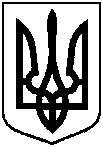 Про відмову Руденку Дмитру Олександровичу в наданні дозволу на розроблення проекту землеустрою щодо відведення земельної ділянки                  у власність біля  земельної ділянки за адресою: м. Суми, по вул. 20 років Перемоги, 45, орієнтовною площею 0,0700 га 